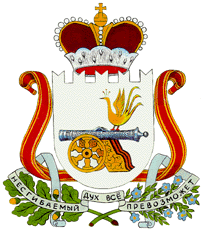 АДМИНИСТРАЦИЯ НОВОСЕЛЬСКОГО СЕЛЬСКОГО ПОСЕЛЕНИЯ СМОЛЕНСКОГО РАЙОНА СМОЛЕНСКОЙ ОБЛАСТИП О С Т А Н О В Л Е Н И Еот  08 мая 2019 года                                                                      № 16  На основании протеста прокуратуры Смоленского района Смоленской области от 23.04.2019 года № 08-01-2019,  Администрация Новосельского сельского поселения Смоленского района Смоленской областиПОСТАНОВЛЯЕТ:Отменить Постановление Администрации Новосельского сельского поселения Смоленского района Смоленской области от 07.12.2012 № 100 «Об утверждении Административного регламента  осуществления муниципального контроля за сохранностью автомобильных дорог местного значения в границах населенных пунктов Новосельского сельского поселения».Контроль за исполнением данного Постановления оставляю за собой.Глава  муниципального образованияНовосельского сельского поселенияСмоленского района Смоленской области                            И.П.АндреюшкинОб отмене Постановления от 07.12.2012 № 100 «Об утверждении Административного регламента  осуществления муниципального контроля за сохранностью автомобильных дорог местного значения в границах населенных пунктов Новосельского сельского поселения»  